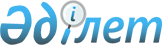 О внесении изменения в постановление акимата города Кентау от 5 мая 2014 года № 175 "Об утверждении государственного образовательного заказа на дошкольное воспитание и обучение, размер подушевого финансирования и родительской платы"
					
			Утративший силу
			
			
		
					Постановление акимата города Кентау Южно-Казахстанской области от 16 апреля 2015 года № 106. Зарегистрировано Департаментом юстиции Южно-Казахстанской области 13 мая 2015 года № 3176. Утратило силу постановлением акимата города Кентау Южно-Казахстанской области от 9 июня 2016 года № 145      Сноска. Утратило силу постановлением акимата города Кентау Южно-Казахстанской области от 09.06.2016 № 145

      В соответствии с пукта 2 статьи 31 Закона Республики Казахстан от 23 января 2001 года "О местном государственном управлении и самоуправлении в Республике Казахстан", пунктом 1 статьи 43-1 Закона Республики Казахстан от 24 марта 1998 года "О нормативных правовых актах", акимат города Кентау ПОСТАНОВЛЯЕТ:

      1. Внести в постановление акимата города Кентау от 5 мая 2014 года № 175 "Об утверждении государственного образовательного заказа на дошкольное воспитание и обучение, размер подушевого финансирования и родительской платы" (зарегистрировано в реестре государственной регистрации нормативных правовых актов за № 2662, опубликовано 24 мая 2014 года в газете "Кентау") следующее изменение:

      преамбулу изложить в следущей редакции:

      "В соответствии с пунктом 2 статьи 31 Закона Республики Казахстан от 23 января 2001 года "О местном государственном управлении и самоуправлении в Республике Казахстан", подпунктом 8-1) пункта 4 статьи 6 Закона Республики Казахстан от 27 июля 2007 года "Об образовании", акимат города Кентау ПОСТАНОВЛЯЕТ:";

      приложения 1 к указанному постановлению изложить в новой редакции согласно приложению 1 к настоящему постановлению.

      2. Настоящее постановление вводится в действие по истичении десяти календарных дней после дня его первого официального опубликования.

 Государственный образовательный заказ на дошкольное воспитание и обучение
					© 2012. РГП на ПХВ «Институт законодательства и правовой информации Республики Казахстан» Министерства юстиции Республики Казахстан
				
      Аким города Кентау

А. Макулбаев
Приложение 1 к
постановлению акимата города
Кентау от 16 апреля 2015 года
№ 106
Приложение 1 к
постановлению акимата города
Кентау от 5 мая 2014 года
№ 175№

Наименование города

Количество мест в дошкольных организациях

Из них 

Из них 

№

Наименование города

Количество мест в дошкольных организациях

за счет средств республиканского бюджета 

за счет средств местного бюджета 

1

города Кентау

4275

2635

1640

